◎ The Lead Traveller’s Personal Information◎ Choice of Tour Programs◆ Tour Booking Conditions1.	To apply, please contact the official travel agency at the latest 2 days prior to the tour date.2.	For DMZ tour, all travellers must bring passport on the tour date.3.	Payment can be made to a tour guide either by cash or card on the tour date.4.	Tours are subject to change or cancel if the number of participants fails to reach the set minimum.5.	In case of cancellation, the travel agency will contact individually.6.	Any request for change/cancellation should be made by e-mail at support@iloveseoultour.com or call +82-(0)2-730-1090.◆ Cancellation & Refund Policy1.	Cancellation 1 day before the scheduled date: 50% penalty of the tour cost.2.	Cancellation on the day of the tour: 100% penalty of the tour cost.( Mr.   Ms.)  First Name:                  Last Name:                 Country:Hotel Name:                              Hotel Address:Phone:                                  Email:                                    Accompanying Person 1         First Name:                      Last Name:Accompanying Person 2         First Name:                      Last Name:CodeProgramPriceDate & TimePaxILST-1Royal Palace TourKRW 89,60010/18 (Wed) 09:00 ~ 15:30ILST-2World Cultural Heritage TourKRW 119,00010/19 (Thu) or 20 (Fri)09:00 ~ 16:00ILST-3Fantastic Seoul Night View TourKRW 130,00010/20 (Fri) 17:00 ~ 23:00ILST-4-1DMZ Tour (Lunch with Bibimbap)KRW 55,00010/21 (Sat) 07:30 ~ 15:00ILST-4-2DMZ Tour (Lunch with Bulgogi)KRW 65,00010/21 (Sat) 07:30 ~ 15:00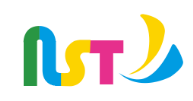 Please complete this form and send to LMCE 2017 Official Travel Agency, I Love Seoul Tour Co., Ltd. Attn. Ms. Jiin Shin / Tel : +82-(0)2-730-1090, Fax : +82-(0)2-730-1074 / E-mail : support@iloveseoultour.com